FORMATO DE SOLICITUD DE BECAPROYECTOS DE CIENCIA 2017Fecha de entrega del formato DD/MM/AÑOTipo de beca que solicita: descuento del 25%□   50%□    75%□     DATOS BÁSICOS DEL PARTICIPANTE PROYECTOS DE CIENCIAINFORMACIÓN ACADÉMICA DEL PARTICIPANTEGRUPO FAMILIAR: ¿Con quién vives?DATOS DE LOS PADRES O ACUDIENTENota: en caso de ausencia de los padres, esta información debe ser diligenciada por el acudiente del participante. En caso de ser necesario, aclarar esto en las observaciones. Estado civil de los padres:       Casados/Unión libre □    Divorciados □     Ninguno □Observaciones:INGRESOS FAMILIARES ¿Quiénes aportan económicamente al grupo familiar y cuánto es su aporte?Observaciones:GASTOS FAMILIARES MENSUALESIndicar el valor de los gastos del grupo familiar por cada concepto relevante. BIENES FAMILIARES¿Qué propiedades o bienes tiene el grupo familiar? Vehículos Títulos ValoresSITUACIÓN ECONÓMICARazón por la cual se solicita la beca de Proyectos de cienciaLa familia del participante presenta dificultad económica para el pago de Proyectos de ciencia por ingresos mínimos para el sostenimiento básico familiar, porque sus ingresos provienen de una sola fuente o por inestabilidad laboral de los aportantes: Sí □   No, existe otra razón □ ¿Cuál?    ___________________________________________________________________________________________________________________________________________________________________________________________________________________________________________________________Si su respuesta fue afirmativa, anexar los siguientes soportes de ingresos: Certificado laboral o certificado de ingresos de quien(es) aporte(n), especificando el salario o ganancia. En caso de no presentar un empleo formal o de trabajar como independiente, dejar constancia por escrito de la fuente y valor del ingreso o ganancia.Copia reciente de los servicios públicos (con fecha no mayor a tres meses). Copia del impuesto predial o copia del contrato de arrendamiento. Cualquier otro documento que evidencie la situación económica del grupo familiar. Nota aclaratoria: si la dificultad económica para realizar el pago de Proyectos de ciencia se debe a otra situación particular, anexar los documentos o justificación que permitan evidenciar dicha dificultad. La Universidad EAFIT se reserva el derecho de verificar los datos consignados en esta solicitud de beca.Bajo la gravedad de juramento declaro que la información suministrada es completa y veraz y acepto que cualquier falsedad que se llegara a comprobar daría lugar a la anulación de la beca para Proyectos de ciencia. La Universidad EAFIT es responsable de utilizar sus datos con el objetivo de decidir la procedencia o no de la beca y para efectos estadísticos de quienes participan de dicha convocatoria. 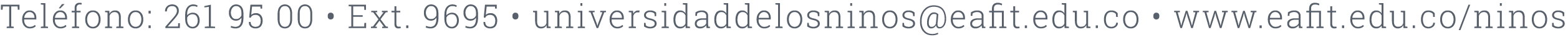 Nombre y apellidoFecha de nacimientoEdadSexo F □ M □Tipo de documento  TI □ CC □ N°: Tipo de documento  TI □ CC □ N°: Tipo de documento  TI □ CC □ N°: Nombre del colegioMunicipioDepartamentoTipo de colegio: No oficial (Privado) □Oficial □Nombre y apellidosParentescoEdadOcupaciónInstitución o empresa donde trabaja1234567Nombre y apellido de la madre: Nombres y apellidos del padre: ¿Vive? Si □No □ En caso de fallecimiento, fecha de defunción:¿Vive? Si □No □ En caso de fallecimiento, fecha de defunción:Edad:Edad:Ocupación:Ocupación: Ciudad de residencia:Ciudad de residenciaAportante 1Aportante 2Aportante 3Nombre y apellidosParentescoValor del salario o gananciasValor de la pensión/jubilaciónValor de arriendos que recibe (ingresos)Otros ingresosConceptoValor (en pesos)ConceptoValor (en pesos)ArriendoGuardería/colegioCuota vivienda propiaUniversidadCuota administraciónOtros estudiosImpuesto predialTelefonía celularServicios públicosPréstamosAlimentaciónCuota vehículoTransporteTarjeta de créditoSalud EPSOtros:Medicina prepagadaÍtemValor comercial(en pesos)ÍtemValor comercial(en pesos)Casa (s) / Apartamento (S)Local (es)Finca (s)Lote(s)TipoMarcaModeloValor comercialAcciones $CDT’S $Otros $Firma del estudianteFirma de los padres o acudiente